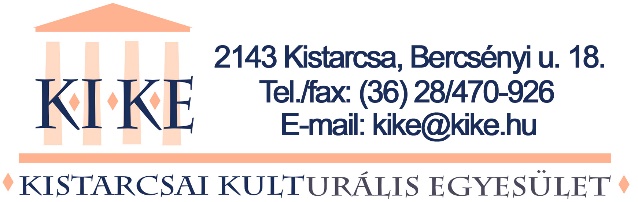 Kistarcsai Kalendárium 2020Kedves Hirdetőnk!A 2019. év novemberében ismét megjelentetjük a Kistarcsai Kalendáriumot, amely a 2020. évre szól. A kiadványban a nélkülözhetetlen naptáron kívül szerepelnek majd a közelmúlt Kistarcsával kapcsolatos eseményeivel, a helyi szervezetek tevékenységével foglalkozó, valamint sok más közérdekű – és a településünkön kívül lakók számára is érdekes – témájú írások.A 200 oldalas, A/5 formátumú, 1000 példányban megjelenő kötetből mintegy 300-at elküldünk a környék és a megye, illetve az ország kulturális és kormányzati szerveihez is.A hirdetési tarifák a kalendáriumban:hirdetés			     díj1/1 borító B4 (színes)		1/1 borító B2, B3 (színes)		1/1 színes oldal			  1/2 színes oldal			  1/1 fekete-fehér oldal		  1/2 fekete-fehér oldal		  1/4 színes oldal			  1/4 fekete-fehér oldal		  A hirdetőknek a megrendeléstől függően, az ár 0-án kívüli számjegyeinek megfelelő számú tiszteletpéldányt biztosítunk – pl. 50 000 Ft-os rendelésnél 5 db a tiszteletpéldány........................................................................................................................................................	Kelt				Megrendelő				KiadóEz a lap letölthető a www.kike.hu honlapról. Az elektronikus megrendelésnél nem szükséges aláírás.A cég neve:A megrendelő személy neve:Cím:Telefon:Fax:E-mail:Megjegyzés: